Реквізити навчальної дисципліниПрограма навчальної дисципліниОпис навчальної дисципліни, її мета, предмет вивчення та результати навчанняДисципліна «Практичний курс іноземної мови професійного спрямування» належить до циклу гуманітарної та соціально-економічної підготовки. Особливістю її вивчення є професійно-орієнтований характер та забезпеченість міждисциплінарними зв’язками, що знаходить своє відображення в навчальних цілях та змісті навчання.В умовах розширення міжнародного співробітництва, реалізації міжнародних договорів та програм, участі України в Болонському процесі виникає питання  формування у майбутніх фахівців іншомовної комунікативної компетентності як складника їхньої професійної компетентності.Мета курсу - формування англомовної комунікативної компетентності на рівні не нижчому ніж В2, який є стандартом для підготовки бакалаврів. На цьому рівні студенти здатні ефективно спілкуватися у типових навчальних і професійних ситуаціях відповідно до норм і культурних традицій фахівців певної сфери.Ця дисципліна є важливою для вивчення майбутніми фахівцями так як забезпечує їх необхідним рівнем знань, навичок і вмінь англомовної професійної комунікації та гарантує ефективне використання англомовної термінології під час міжнародного співробітництва враховуючи особливості спілкування в межах потреб відповідного фаху. Дисципліна охоплює базові потреби ведення документообігу, ділової переписки та виробничих переговорів англійською мовою.Пререквізити та постреквізити дисципліни (місце в структурно-логічній схемі навчання за відповідною освітньою програмою)Пререквізитами засвоєння дисципліни «Практичний курс іноземної мови професійного спрямування» є рівень володіння англійською мовою не нижче В1+, який студент отримує в результаті успішного вивчення дисципліни. Постреквізитами дисципліни «Практичний курс іноземної мови професійного спрямування» є отримання рівня володіння англійською мовою В2, що свідчить про готовність студента до здачі ЄВІ та продовження навчання за програмою підготовки магістрів.Зміст навчальної дисципліни V семестрPresentation skills. Introducing yourself and the topicPresentation skills. Welcoming your audienceLogisticsPresentation skills. Structuring a presentationInnovationReviewing performanceTakeovers and MergersPresentation skills. Dealing with nervousnessManaging a ProjectPresentation skills. Body languageTeamworkResearch paperPresentation skills. Tips on presentationPresentation skills. Presentation tools.Presentation. Using approximate numbers	VI семестрInformation. Presentation skills. Creating effective visualsTechnology. Presentation. Types of visualsPresentation. Describing graphs and chartsAdvertising. Presentation. Concluding the presentationLaw. Presentation. Strategies for a good conclusionBrands. Presentation. Handling the questions and answer questionsInvestmentНавчальні матеріали та ресурсиБазові:Clare, A., Wilson, J.J., Eales, F. & Oakes, S. (2018). Speakout: Intermediate Plus. 2nd edition. Harlow: Pearson Education Ltd.Dooley, J., Evans, V. (2011). Grammarway 4. Berkshire: Express Publishing.Foley, M., Hall, D. (2012). My Grammar Lab: Intermediate, B1/B2. Harlow: Pearson Education Ltd.Hollett, V., Sydes, J. (2009). Tech Talk Intermediate. Oxford: Oxford University Press.Marion Grussendorf, M. (2007). English for Presentations. Oxford: Oxford University Press.Pile, L. (2006). Intelligent Business: Workbook Intermediate. Harlow: Pearson Education Ltd. Pile, L. (2006). Intelligent Business: Workbook Upper-Intermediate. Harlow: Pearson Education Ltd.Trappe, T., G. Tullis, G. (2006). Intelligent Business: Coursebook Intermediate. Harlow: Pearson Education Ltd.Trappe, T., G. Tullis, G. (2006). Intelligent Business: Coursebook Upper-Intermediate. Harlow: Pearson Education Ltd.Додаткові:Cotton, D. (1996). Keys to Management. Harlow: Pearson Education Ltd.Cotton, D. Falvey, D., Kent, S. (2006). Market Leader: Coursebook Upper-Intermediate. 3rd edition. Harlow: Pearson Education Ltd.Duckworth, M. (2003). Business Grammar and Practice. – Oxford: Oxford University Press.Farral, C., Lindsley, M. (2008). Professional English in Use. Marketing. Oxford: Oxford University Press.Kolosova, H., Narodovska O. (2021). Professional English: Business communication. The study e-book for students of specialty 075 “Marketingˮ. Kyiv: Igor Sikorsky Kyiv Polytechnic Institute. 92 p. URL: https://ela.kpi.ua/handle/123456789/41130Kolosova, H., Narodovska O. (2021). Professional English: Marketing communication. The study e-book for students of specialty 075 “Marketingˮ. Kyiv: Igor Sikorsky Kyiv Polytechnic Institute. 88 p. URL: https://ela.kpi.ua/handle/123456789/41276Pilbeam, A. (2000). International Management. Harlow: Longman: ELT.Карпенко Н.І., Варянко Т.В., Попова Л.І., Огієнко В.П. (2004). Методичні вказівки доя проведення презентацій студентів ІІІ та ІV курсів всіх спеціальностей. Київ: КПІ.Он-лайн ресурси:Kimball J. (1997). Concept-acquisition: Tapping the Internet for ideas. JALT96 Conference Retrieved April, 1, 2002 from the Word Wide Web: www.fauxpress.com/kimball/res/concehttp://www2.britishcounsil.org/uk/esp_report_ukr.pdfЗазначену літературу можна знайти у бібліотеці НТУУ «КПІ ім. Ігоря Сікорського». Для зручного координування та отримання додаткової інформації студентам може бути запропонований контент матеріалів із сервісу Google Classroom для кожної групи окремо та додаткові авторські розробки викладачів.Навчальний контентТематика практичних занятьV семестрVI семестрМетодика опанування навчальної дисципліни (освітнього компонента)Загальний методичний підхід до викладання навчальної дисципліни «Практичний курс іноземної мови професійного спрямування» визначається як комунікативно-когнітивний та професійно орієнтований, згідно з яким у центрі освітнього процесу знаходиться студент – суб’єкт навчання і майбутній фахівець.Методика викладання іноземної мови професійного спрямування поєднує положення професійно орієнтованої комунікативної методики, спрямовані на формування іншомовної професійної комунікативної компетентності, в якій спілкування є водночас як кінцевою метою вивчення мови, так і засобом її досягнення.  Робота на практичних заняттях спрямована на здобуття знань, розвиток та вдосконалення навичок і умінь спілкування в іншомовному професійному середовищі, ефективне опрацювання автентичних професійно орієнтованих джерел, розвиток і вдосконалення навичок і умінь іншомовної професійної письмової комунікації.  Самостійна робота студентаОсновними видами самостійної роботи є підготовка до аудиторних занять, виконання домашньої роботи, виконання індивідуальних завдань (реферат, доповідь за фахом, виконання завдань на платформі Sikorsky). Метою підготовки реферату є:поглиблення і розширення теоретичних знань студентів з окремих дисциплін циклу професійної підготовки завдяки пошуку й аналізу англомовної наукової літератури та джерел у мережі Інтернет;розвиток та удосконалення навичок і умінь читання фахової літератури у таких видах читання, як вибіркове читання та оглядове;розвиток та удосконалення навичок і умінь самостійної роботи з англомовною навчальною та науковою літературою;реалізація міждисциплінарних зв’язків; розвиток та удосконалення навичок і умінь структурування, логічного викладення та аналізу тексту;стимулювання професійної мотивації студентів тощо. Політика та контрольПолітика навчальної дисципліни (освітнього компонента)Навчальна дисципліна «Практичний курс іноземної мови професійного спрямування» носить виключно практичний характер, тому успішне проходження курсу передбачає відвідування практичних занять за темами та виконання  відповідних до них завдань, індивідуальних та групових робіт. Усі практичні заняття та заходи спрямовані на виконання студентом рейтингових вимог оцінювання. Вагома частина рейтингу студента формується за умови активної участі у практичних заняттях. Тому пропуски практичних занять не дають можливості студенту отримати максимальні бали у семестровий рейтинг. Загальне оцінювання відбувається за схемою узгодженої рейтингової системи оцінювання. Очікувані результати навчання, контрольні заходи та терміни виконання оголошуються студентам на першому занятті. Заохочувальні бали надаються за відмінну підготовку рефератів, презентації дослідження за обраною тематикою, написання проектів та есе, участь у науково – практичних конференціях, олімпіадах. Академічна доброчесність. Студент повинен дотримуватися «Кодексу честі КПІ ім. Ігоря Сікорського» (https://kpi.ua/code): виявляти дисциплінованість, вихованість, доброзичливість, чесність, відповідальність.Види контролю та рейтингова система оцінювання результатів навчання (РСО)На першому занятті студенти ознайомлюються із рейтинговою системою оцінювання (РСО) дисципліни, яка побудована на основі Положення про систему оцінювання результатів начання https://document.kpi.ua/files/2020_1-273.pdf Зокрема, рейтинг студента з дисципліни складається з балів, які можна отримати за відповіді на практичних заняттях протягом двох семестрів і за виконання МКР у 5 семестрі та за захист реферату у 6 семестрі. На першому занятті 5 та 6 семестрів проводиться вхідне тестування, оцінки за які не входять до рейтингу студентів. В результаті, максимальний ваговий бал дорівнює 100 балів, з яких: 	80 балів = 32 заняття х 2,5 бали	МКР =10 балів	Реферат = 10 балівВідповіді на практичних заняттях включають в себе: роботу з підручником та розкриття розмовних тем. Модульна контрольна робота проводиться з метою перевірки засвоєння студентами матеріалів модуля в кінці п’ятого семестру.Модульна контрольна робота складається з 7 завдань у 15 варіантах. Метою є перевірка оволодіння студентами навичок аудіювання, читання, граматики, письма, говоріння. Робота складається з: Аудіювання тексту загальнотехнічного спрямування (5 питань). 	Максимальна кількість балів – 10 балів, кожне питання – 2 бали.Розуміння прочитаного тексту загальнотехнічного спрямування (10 питань).	Максимальна кількість балів – 20 балів, кожне питання – 2 бали.Розуміння прочитаного тексту з метою перевірки лексичних навичок студента (10 питань).	Максимальна кількість балів – 10 балів, кожне питання – 1 бал.Граматичного завдання (20 речень).	Максимальна кількість балів – 20 балів, кожне питання – 1 бал.Перекладацької практики: переклад речень, які відповідають програмному матеріалу (10 речень).	Максимальна кількість балів – 10 балів, кожне питання – 1 бал.Письмового завдання, метою якого є перевірка навичок письма, уміння писати іноземною мовою зв’язний та логічно завершений текст.	Максимальна кількість балів – 10 балів.Говоріння: бесіда за запропонованими темами.	Максимальна кількість балів – 20 балів: за монологічне мовлення – 5 балів;                                                                                   за діалогічне мовлення – 15 балів.Для спрощення розрахунку вводимо коефіцієнт 0,1. Таким чином максимальна кількість балів за МКР = 100 балів х 0,1 = 10 балів.		Відмінно		9 –10 б.		Добре                	7 – 8 б.		Задовільно        	6 – 5 б.		Достатньо         	5 – 4 б.		Незадовільно     	менше 4 б.Підготовка та презентація реферату - ваговий бал – 10.	Основні критерії оцінювання:Відповідність темі.Глибина та повнота розкриття теми.Структура.Оформлення.Мовна відповідність (лексика, вживання граматичних структур тощо).Презентація.	Виконання від 90 % - 100% вимог – 10 балів (відмінно)		80% - 90% - 8-7 балів (добре)		65% - 80% - 6-5 балів (задовільно)	50% - 65% - 5-4 бали (достатньо)	Менше 40% - не зараховано (незадовільно).На передостанньому занятті весняного семестру проводиться підсумковий розрахунок рейтингової оцінки RD студентам, додаються заохочувальні бали за творчу роботу (не більше 10 балів). 	Студенти, які набрали необхідну кількість балів (RD≥60), мають можливість:отримати залікову оцінку (залік) відповідно до набраного рейтингу. В такому разі до заліково-екзаменаційної відомості вносяться бали RD та відповідні оцінки;виконувати залікову контрольну роботу з метою підвищення оцінки.Залікова контрольна роботаМаксимальна кількість балів – 100 Зміст залікуТестове завдання №1 (Listening Comprehention).	Максимальна кількість балів – 10, кожне питання – 2 бали.Тестове завдання №2, №3 (Reading Comprehention).	Максимальна кількість балів – 20, кожне питання – 2 бали.Тестове завдання №4 (English in Use: Vocabulary).	Максимальна кількість балів – 10, кожне питання – 1 бал.Тестове завдання №5 (English in Use: Grammar) (20 речень).	Максимальна кількість балів – 20, кожне питання – 1 бал.Тестове завдання №6, №7 (Translation Practice) (10 речень).	Максимальна кількість балів – 10, кожне питання – 1 бал.Тестове завдання №8 (Writing).	Максимальна кількість балів – 10.Тестове завдання №9 (Speaking).		Максимальна кількість балів – 20: за монологічне мовлення – 5 балів;                                                                        за діалогічне мовлення – 15 балів.Шкала оцінюванняЯкщо оцінка за залікову контрольну роботу більша ніж за рейтингом, студент отримує оцінку за результатами залікової контрольної роботи.Якщо оцінка за контрольну роботу менша ніж за рейтингом, застосовується жорстка РСО – попередній рейтинг студента скасовується і він отримує оцінку з урахуванням результатів залікової контрольної роботи.Студенти, які набрали протягом навчального року рейтинг з кредитного модуля менше 60 балів (але не менше 30 балів), зобов’язані виконувати залікову контрольну роботу. 	Студенти, які не виконали програму, до заліку не допускаються.	Переведення значення рейтингових оцінок з кредитного модуля для виставлення їх до екзаменаційної (залікової) відомості та залікової книжки  здійснюється відповідно до таблиці:Таблиця відповідності рейтингових балів оцінкам за університетською шкалою:Додаткова інформація з дисципліни (освітнього компонента)Визнання результатів навчання, отриманих у неформальній / інформальній освіті, зокрема міжнародного сертифіката з іноземної мови на рівні В2 та вище, в якості результату семестрового контролю, здійснюється відповідно до чинного Положення. Для  валідації результатів навчання за розпорядженням декана факультету створюється предметна комісія, до якої входять: завідувач  кафедри; науково-педагогічний працівник, відповідальний за освітній компонент, що пропонується до зарахування; науково-педагогічний працівник кафедри технічного факультету/інституту, як правило, куратор академічної групи здобувача або його науковий керівник. Предметна комісія розглядає подані документи, проводить аналіз їх відповідності силабусу, проводить співбесіду зі здобувачем (за потребою) та приймає одне з рішень:визнати результати, набуті під час неформальної освіти та зарахувати їх як оцінку семестрового контролю з відповідної навчальної дисципліни / освітнього компонента;визнати результати, набуті під час неформальної освіти та зарахувати їх відповідно до рейтингової системи оцінювання як поточний контроль з відповідної складової навчальної дисципліни / освітнього компонента;не визнавати результати, набуті під час неформальної / інформальної освіти;призначити дату проведення позачергового контрольного заходу, відповідно до зазначеного у навчальному плані для навчальної дисципліни / освітнього компонента, що може бути зарахований.Порядок валідації результатів неформального навчання регулюється відповідним чинним положенням:  https://document.kpi.ua/2020_7-177Робочу програму навчальної дисципліни (силабус):Укладено: доцент КАМГС №3, к.філол.н., Колосова Ганна АндріївнаУхвалено Методичною радою НТУУ «КПІ імені Ігоря Сікорського» (протокол № 12  від  10.05.2023 р)Погоджено Методичною комісією факультету 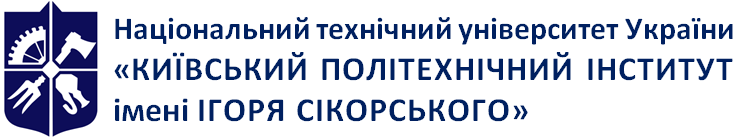 Кафедра англійської мови гуманітарного спрямування №3Практичний курс англійської мови професійного спрямування. Частина 1Робоча програма навчальної дисципліни (Силабус)Практичний курс англійської мови професійного спрямування. Частина 1Робоча програма навчальної дисципліни (Силабус)Практичний курс англійської мови професійного спрямування. Частина 1Робоча програма навчальної дисципліни (Силабус)Рівень вищої освітиПерший (бакалаврський) Галузь знань05 Соціальні та поведінкові наукиСпеціальність051 ЕкономікаОсвітня програмаЕкономіка і бізнес, Економіка бізнес-підприємства, Економічна аналітика, Економічна кібернетика, Міжнародна економікаСтатус дисциплінинормативнаФорма навчанняочна(денна)Рік підготовки, семестр3 курс (V, VI семестр)Обсяг дисципліни3 кредити (ECTS). Загальний обсяг дисципліни 90 год.: практичні заняття – 72 год., самостійна робота – 18 год.Семестровий контроль/ контрольні заходиМКР –  V семестр / Залік – VI семестрРозклад занять1 заняття  на тиждень rozklad.kpi.uaМова викладанняАнглійськаІнформація про 
керівника курсу / викладачівДоцент Колосова Ганна Андріївна, контактний телефон: 044 204 82-05 99, електронна пошта: kolosova.hanna@lll.kpi.ua особиста сторінка: https://kamgs3.kpi.ua/node/323Розміщення курсуhttps://classroom.google.com/u/1/c/Mjk5OTMxMTkwNDA4№з/пНазва теми заняття та перелік основних питаньПерелік дидактичного забезпечення, посилання на літературуЗавдання на СРСК-кість год.1Entry test.Reading the text Why communication breaks downVocabulary exercises.Тестові завданняРоздатковий матеріал, картки, аудіозаписTo speak on the topic Why communication breaks downTexts p.111,11322Communication. Presentation skills. Introducing yourself and the topic Speaking: Types of communication, ex.1-2 p.112Reading: «Coping with infoglut» pp. 112-113 (Intelligent business)Grammar: Reported speech p.116 (IB + Grammarway 4)Presentation skills, vocabulary practice: pp. 5-6 (English for presentations)Базовий підручник,граматичні таблиці, картки, аудіозаписReported speechGrammarway 4,My Grammar LabCB To speak on the text p.113writing 2 p.115WB voc.exWB Gr ex-s.23Presentation skills. Welcoming your audiencePresentation to the colleagues (English for presentations)Vocabulary practice: Ex. 3-6, pp. 6-8Speaking: ex. 10-11, p. 11Ex. 12-13, p. 12Functional language: opening phrases Writing own introductionUsing functional language for introductionCareer skills: Summarising. List.3 p.117Group work: Passing information p.117Grammar exercises. Reported speechTexts on speciality. Terminology.Базовий підручник,аудіозаписwrite up a short presentation Studying passive voiceMy Grammar LabUn. 16. Pp. 251, 262, 26424Theme Logistics Preview: Demand and supply p.120Lesson study: Keynotes p. 119 Text “The best thing since the barcode” p.121Vocabulary: ex.1 ,2  p.122,123Listening and discussion:  p.123Базовий підручник,граматичні таблиці, картки, аудіозаписText p.121, to speak onU 14 WB  vocab.ex. WB Gr. ex-s.2  5Presentation skills. Structuring a presentation(English for presentations):Opening for presentation: p. 13Reading and Speaking: p. 14Theme Attitudes to difficult questions”Passives Discussion: Text “The best thing since the barcode” p.123Grammar : Practice 1,2 p.124Career skills: Dealing with questions. Listening 2 p.125Group work:  “Attitudes to difficult questions” p.125Базовий підручник,граматичні таблиці, картки, аудіозапис, роздатковий матеріалWB Gr. ex-s.Text “Failure is glorious” p.1292  6 Theme InnovationPreview 1,2 p.128Lesson study: Keynotes p. 127, Reading: “Failure is glorious” p. 129+ comprehension (ex.1 ,2 p.127-132)Speaking: p.131-132Listening: p.131Grammar exersices.p.132 Past modalsБазовий підручник,граматичні таблиці, картки, аудіозаписU 15 WB voc.ex WB Gr. ex-s.WB readingShort reports“Great Innovators”2  7Theme Reviewing performanceSpeaking: Reports “Great Innovators”Career skills: Reviewing achievement   Listening 2 p.133Pair work “Reviewing performance” p.133Базовий підручник,граматичні таблиці, картки, аудіозаписReview 5 p135, 136To write a business letter28Theme AlliancesPreview p.8Listening.1 p.8 Mega mergers.Базовий підручник,граматичні таблиці, картки, аудіозаписText p.9 Keynotes p.72  9Theme Takeovers and mergersReading: “Spring in their steps” p.9 reading comprehension (To merge or not to merge p.8), Vocabulary 1,2 p.10Speaking: Building relationships using functional language p.13Writing: to write up a business letterБазовий підручник,граматичні таблиці, картки, аудіозаписText p.9 to write a summaryWB ex-s p.4,52  10Theme Building Relationships Discussion:   Texts p.7,9 Listening 2 p.12Text Corporate culture clashesCareer skills: Talking about your jobPair work p.13Grammar ex-s Complex SubjectComplex ObjectБазовий підручник,граматичні таблиці, картки, аудіозапис, роздатковий матеріалWBex-s p.4,6,7CB Text p.17 211Theme Managing a ProjectListening: 1 p.16Speaking: 1 p.16Reading: Up, up and away p.17 Vocab. ex-s 1-4 p.18-19 Writing: writing sector p.21Базовий підручник,граматичні таблиці, картки, аудіозаписtext p.17 to speak onWB Vocab. ex-s 1,2,3 p.9Writing a cover letter212Theme Setting goalsHave+object+participle ConstructionDiscussion: Text Up, up and away p.17   Grammar ex-sCareer skills: Setting goals -Listening 2, Speaking 1,2 Pair work p.21Базовий підручник,граматичні таблиці, картки, аудіозаписWriting an e-mail p.21Text Think before you meet p.25Studying Have+object+participle ConstructionMy Grammar LabUn. 16. Pp. 258-260213Theme TeamworkSpeaking: keynotes, p.23, types of meetings p.24  Reading: Think before you meet  p25Vocabulary ex-s p.26  Listening: p.29Writing Setting clear goals, ex 2-3, p.21Functional languagePhrases that can be useful when setting goalsБазовий підручник,граматичні таблиці, картки, аудіозаписTo get ready to perform a presentation on whatever topic within a subject214Presentation skills. Tips on presentation Functional languagethe tips for presentation p.22Speaking: issues referring to the other points, adding ideas ex. 7-10. p. 19-20Reading: presentation’s tips p. 22Theme Team rolesDiscussion: Text Team roles p.27 Grammar ex-s p.28 Modal forms Career skills: Team building List.I p.29 Pair work: Team players p.29Writing a business letterБазовий підручник,граматичні таблиці, картки, аудіозаписWriting p.13 (WB)Secrets of teamwork (WBp.14)Team building List.I p.29 (CB)Team players p.29(CB)215Presentation skills. Presentation toolsListening: presentation tools ex. 2-3, p. 23-24Functional language: referring to mediaex.1 p. 23Theme MeetingsDiscussion: Secrets of teamwork (WBp.14)Group work: role-play Holding a meeting        Grammar ex-s Subject – Verb AgreementБазовий підручник,граматичні таблиці, картки, аудіозаписReview 1 p.31,32Write down the phrases with and use presentation tools from the own presentation 216Presentation. Using approximate numbersFunctional language: Saying the numbersp. 25Listening experts using numbers ex.4-5, p.25Writing: ex. 6. p. 23Topic Decision-makingSpeaking on the topicGrammar ex-s Subject – Verb Agreement Texts on specialtyБазовий підручник,граматичні таблиці, картки, аудіозаписWrite down the sentences with the numbers from the own presentation217Report. Work with a research paperБазовий підручникStudying Subject – Verb Agreement218RevisionБазовий підручник,граматичні таблиці, картки, аудіозаписRevision2Всього36№ з/пНазва теми заняття та перелік основних питаньПерелік дидактичного забезпечення, посилання на літературу  Завдання на СРСК-кість год.1Entry testТестові завданняText “How about now” p.3522Theme InformationReading: “How about now” p.35Listening: ex. 1-2, p.34Speaking: ex.1-2, p.36Writing: writing sector, p.37Grammar ex-s Question formsБазовий підручник,граматичні таблиці, картки, аудіозаписVocab.ex.p.16,17Get ready to present essential points on the topic “Importance of integrating new technology”23Presentation skills. Creating effective presenting visualsFunctional language: emphasizing important pointsEx. 9-13, p. 28-30Reading: presenting visuals p. 31Speaking: using tools and visuals p. 31Theme Business Intelligence and Security RisksQuestion formsList.2, List 3 Security Risks p.38Ex.2 Sp.1,2 p.36Gram. ex-s p.37,38 Pair work Practice 1 p.39Базовий підручник,граматичні таблиці, картки, аудіозаписLanguage check p.17 WBBusiness letter p.37CB Text p.44 r & tr24 The    Theme TechnologyListening I p.42      Speaking: speaking sector p.43Reading   The march of the mobiles p. 44Writing: writing sector p.45Presentation. Types of visualsTech_talk: Unit 7 Can you explain?Listening: Explaining a visual, p.33Speaking: p.33, Ex.3,4,5,6,7Writing: Talking about trends (verbs), p.36. (Intelligent English)Functional language when briefing (Intelligent English)Базовий підручник,граматичні таблиці, картки, аудіозаписVocab.p.45 WB vocab. ex-s p.20Text p.21To find information in Internet on NanotechnologyPhraseology p.45Studying question formsMy Grammar LabUnit. 11/61-63. Pp. 182 -18625 Theme Presentation. Describing graphs and chartsListeningDescribing graphs, p.35p.38, Ex.11Speaking Describing trends on graphs and charts, p.41Talking about trends (using adjectives and adverbs) p. 37Базовий підручник,граматичні таблиці, картки, аудіозаписUn.6 Text «The harder hard sell»p.51To write a business letter acc. to instructions of the teacherRelative clausesp.46 Gram. ex-s2   6 Theme AdvertisingReading: «The harder hard sell» p.51Listening: listening sector p.54Speaking: speaking sectors p.52-54Writing: p.54Grammar ex-s Gerunds and Infinitives p.53Базовий підручник,граматичні таблиці, картки, аудіозаписWB vocab. ex-s p.24Grammar ex-s p.25Text p.2627Theme Describing advertsList.1 Describing adverts p.54 Grammar ex-s (cards) Gerunds and Infinitives Carrier Skills. Storytelling. List.2 p.55   Pair work. Speaking 2 p.55Grammar ex-s Gerunds and Infinitives p.53,Grammarway 4 pp.3 4-3628Presentation. Strategies for a good conclusion(Tech_talk.Unit 8.Take care)Listening: the conclusion of a presentation (Tech_talk: p.38, Ex.1,2,3,4)Speaking: Tech_talk: p.37, Ex.4,5,7Writing Ex.3,4,5, pp. 43,44Prepare a strong conclusion for a presentation on the topic “Most exclusive brands ever”2  9Theme LawListening.1p. 68    Reading «The people vs the USA» p.61  Speaking 1 p.60 Writing (writing sector, p.62)Базовий підручник,граматичні таблиці, картки, аудіозаписText p.61to write a summaryWB p.28 Vocab. ex-sStudying conditionals: type III, mixed typeGet ready to provide a conclusion for a presentation on the topic “Importance of improving team spirit”210.Theme NegotiatingLanguage skills: p. 63Grammar: The passive p. 64Career skills, Listening: Negotiating p. 65Dilemma: Beauty and business p. 66Базовий підручник,граматичні таблиці, картки, аудіозаписGrammarway 4: The passive pp. 86-90211.Theme BrandsKeeping it exclusive p.67Listening 1 p.68   Reading The luxury brand p. 69Speaking ex 4 p.69 Developing vocabulary: ex-s p.70Базовий підручник,граматичні таблиці, картки, аудіозаписWB p.32Vocab. ExText p.34Studying infinitive constructions with enough and tooStudying conditionals: type III, mixed typeMy Grammar LabUnit. 10/56-57. Pp. 168-171.212.Presentation. Adjectives and adverbs Language skills: p.71Grammar: Adjectives and adverbs pp. 42-44 (Grammarway)Theme Dealing with peopleInfinitive constr-ns with enough and tooWB p.34 Fashion brands todayListening and discussion p.72Grammar ex-s p.71,  Writing p.72Pair work. Sp. 1,2 p.73Interpersonal relations p.73Базовий підручник,граматичні таблиці, картки, аудіозаписAdjectives and adverbs pp. 45-46 (Grammarway)Grammar ex-sp.33 WBWB p.35Text p.772 13.Theme InvestmentSpeaking: Investor profiles p. 76Reading Freud, folly and finance. p.76-77Vocabulary development: Prefixes pp. 78-79Listening ex,1-2, p.80Базовий підручник,граматичні таблиці, картки, аудіозаписWB text p.38Ex.1,2,3p.36214.Risk taking. PrioritizingSpeaking 2 p.78Grammar: Emphasis p. 80Career skills + Listening: Prioritizing p. 81Writing: Memo p. 81 (Style guide p. 24)Базовий підручник,граматичні таблиці, картки, аудіозаписEmphasis pp. 118-119 (Grammarway 4)215.Presentations. Handling questions(Course book: English for Presentations)Listening: p.50-52Speaking: Polite questions p.53Writing: Questions on the topic p.54Vocabulary: p. 55Practice questions pp. 56-57 (English for Presentations)216.RevisionReview 3 pp. 83-84 (IB)Presentation skills: Test yourself pp. 58-59 (English for presentations)Revision pp.140-143 (Grammarway 4)217.Module testRevision218Залік2Всього3695-100«відмінно»85-94«дуже добре»75-84«добре»65-74«задовільно»60-64«достатньо»Менше 60«незадовільно»Кількість балівОцінка100-95Відмінно94-85Дуже добре84-75Добре74-65Задовільно64-60ДостатньоМенше 60НезадовільноНе виконані умови допускуНе допущено